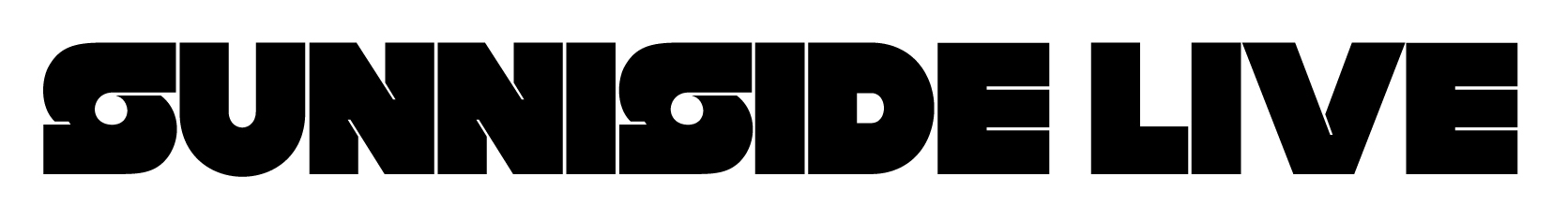 Sunniside LIVE Festival Battle of the Bands Competition 2015 Please use this form to enter the Sunniside LIVE festival Battle of the Bands 2015.We can only offer you a place in our event if we have heard your music. Please email a recent recording or include a link to, Soundcloud, Youtube, Reverbnation etc.We will always try to accommodate your preferred dates for heats but you must be prepared to be flexible – see part 3We rely on bands supporting the competition by being prepared to loan amps and drum kits – please see part 4.PART 1.Part 2: Band membersPlease confirm that your drummer is either right or left handed.Right handed	/    Left handed  	(delete as appropriate)Part 3: Preferred heat date.Thu – 2nd July 		Thu – 9th July		Thu – 16th July	(delete as appropriate)Second choice date ………..We really can not do …….Part 4 : loan of equipmentWe would be prepared to loan the BotB the use of our amplifiers and drum kit under the understanding that all bands must supply their own leads, snare drums and cymbals - 	YES   /   NO	(delete as appropriate)Part 5 : Emergency contact details.NameRelationship to the band, (for example John’s dad)Telephone NumberMobile NumberPart 6 : Band members under 18 years of age.Where any band members are under the age of 18 applications will only be accepted by post to the postal address above.Parent / Guardian Declaration (to be signed for each band member under the age of 18)I have been made aware of the Battle of the Bands and give consent to the minor in my care taking part. I have read and understood the Rules and Regulations and understand that a failure to abide by these terms will result in the disqualification of the entire entry.I understand that in signing this consent I am agreeing to permit the named young person to participate in Sunniside LIVE Festival Battle of the Bands 2015.I understand that pictorial images, video files and sound recordings will be made during the competition and I give my permission for their use for advertising or promotional purposes which may include press and internet use.Part 7 : Band members over 18 years of age.For band members over the age of 18 the signature or e-mail address of the primary contact given in Part 1 is taken as confirmation that all other band members over the age of 18 have read, understood and agreed to abide by the Rules and Regulations of the competition.Confirmation of name of primary contact.SignatureDate of application. 			All applications must be received by Sunday xxxxx 2015.Please forward this application via email to enquiries@barjustice.co.ukBattle of the Bands Rules1. Eligible acts 1.1 Acts are not restricted to bands but can be anything from solo artists to bands of maximum 8 persons.1.2 All artists must play own instruments and be 14 yrs + (there is no upper age limit) 1.3 Applications are encouraged from acts of all musical genres. 1.4 Applications will only be accepted through the official channel and if accompanied with a suitable supporting video. NB.This does not have to be professionally produced, smart phone footage will be acceptable. 2. Selection process 2.1 Acts will initially be chosen to qualify for the live competition by public voting through the SunnisideLIVE facebook page. The 3 acts with the highest votes/views will be the ones that qualify to enter the live competition. . However, a reserve list of acts that didn’t make it through will be kept should an act drop out or be disqualified. 2.2 The Sunniside LIVE Facebook page is an open public forum and as such all acts are able to see their progress/competition. 2.3 Applications for eligible acts is open from 5 June 2015 and closes on Sunday 19th June 2015. During this time a video suitable for up loading to facebook must be submitted to qualify. Voting (likes) will take place from 19th - 27th June 2015 closing at midnight. Bands qualifying for the live finals will be notified w/c 28th June 2015. 2.4 The event organisers reserve the right to disqualify any band that is observed to be behaving in an uncompetitive or inappropriate manner. This also includes online etiquette and internet interaction with both the Sunniside LIVE social sites and its patrons and including interaction by association. 3. Participation in the live competition 3.1 The live competition is free for the qualifying bands to enter, 3.2 A full band specification will be required from each band playing in the live finals. This is simply a floor plan of how you have your band set up and what equipment you use / require. To enable easy transition of bands the organisers will look to use one single back line of amps and monitors etc unless there are exceptional circumstances. In addition one drum kit per stage will be used with drummers being able to change snares and cymbals and move them into their own playing positions. 3.3 Each band will perform for 20 minutes each. The order of performance will be determined by the position gained in the public vote ie Those that received the most views will go on last and so on. 3.5 All acts must arrive at their allotted time and be ready to play on request. 3.6 The points will be awarded by a panel of judges. They will be awarding points based on stage presence, originality (this does not mean that cover bands are at a disadvantage unless they do not attempt to make the covers their own) and technical ability. 3.7 Finalists will be competing for the title of Sunniside LIVE Battle of the Bands 2015. The winner will then open Sunniside LIVE Festival 2015 (45 minute slot) . No cash alternatives to these prizes is available. 4.Participation in the event at whatever level implies full acceptance of these terms and conditions together with consent for the organisers to use photographs, videos and any other media for promotional purposes.Name of Band/ ArtistMusical StyleMusical InfluencesAverage age of Band/ArtistTeen 14 - 16 Senior 17 - 19 Adult 20+                        (Delete where appropriate)Brief blog of the band / artist (150 words or less) Continue on separate sheet if needed.Band Line up (number)GuitarsBass Drums Vocals Other_____Contact NameContact NumberContact AddressContact emailWebsite (if you have one)Video Clip sent with application?Yes/NoNameInstrumentAge if under 18Band member under 18Name of Parent / GuardianSignature